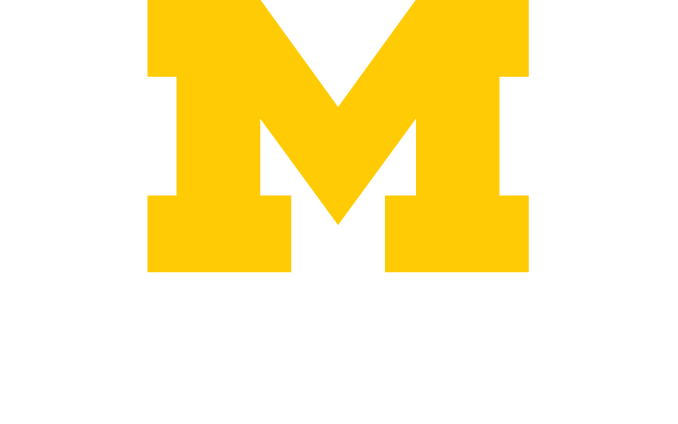                     Hello,                    Welcome to the September Edition of the U-CAN Newsletter.                     This month starts the end of one season and the beginning of another.                     We sadly say goodbye to summer with all its wonderful outdoor activities and                     say hello to the start of fall- the smell of cider, donuts, bonfires, campfires and                     the beautiful leaf colors.                     To welcome the official start of fall on September 23rd, please enjoy a poem about                     The new season that’s about to begin:                                                    ‘Autumn’ by June Kellum                                   There’s nothing as fine as an autumn day,                                 With the smell in the air of fresh mown hay,                                 Each tree is a wonder of beauty untold.                                 Each leaf brushed with color, a sight to behold.                                  There’s a nip in the air – crisp, cool and clear-                                 To remind us that winter soon will be here.                                  But for now we have autumn, the ‘show- off’ of seasons!                                  My favorite, by far, and these are the reasons.                                                                            It’s that time of year for Fall Festivals and Cider Mills.  If you are looking for a fun                        outing on a nice autumn day, check out the links below for more information;                       https://www.funtober.com/festivals/michigan/                       https://www.awesomemitten.com/apple-festivals-in-michigan/                       https://littleguidedetroit.com/2023-opening-dates-for-metro-detroit-cider-mills/                       Act of Kindness story…                       Couple who’s wedding reception venue caught fire, return for anniversary trip,                        CBS News, August 4, 2023;                        https://www.cbs.com/shows/video/nGgkIFAMnW8rxZkdGHsk5d7ZltXm5Rne/                       A college football player gave his scholarship to another teammate, CBS News,                        August 10, 2023; https://www.cbsnews.com/news/eastern-michigan-university-football-player-gives-scholarship-to-teammate-zack-conti-brian-dooley/                    How restoring an old Mustang fostered joy and friendship, CBS News, August 11,                     2023; https://www.cbsnews.com/video/how-restoring-an-old-mustang-fostered-joy-friendship-for-one-als-patient/                   U-CAN Meeting                   Our next U-CAN meeting will be held on Tuesday, September 5, 2023 at the                    Orthotics & Prosthetics Center, 2850 South Industrial Hwy, Suite 400 Ann Arbor,                    48104.  On the agenda will be adaptive yoga with Becky McVey from UMAISE.                    Dress in comfortable clothing and enjoy a nice evening of chair yoga and                     Good people.                      Brittany and I look forward to seeing you next Tuesday.                If you are unable to come in-person, you can join the meeting virtually.                If you have a zoom account, just click on the link below for quick and easy access               to the meeting.                    Join Zoom Meeting                  https://umich.zoom.us/j/97544788830                  Meeting ID: 975 4478 8830                  Passcode: 890707                  If this is your first-time using zoom and do not have an account set up, please                read the information below and follow the steps.                     Creating your own account                   To sign up for your own free account, visit zoom.us/signup and enter your email                   address.  You will receive an email from Zoom (no-reply@zoom.us). In this email                   click Activate Account.                    If Joining from a Mobile Device                   If you are joining from a mobile device (Android, Smartphone, tablet, Apple                    iphone/iPad) then it will simply prompt you to download the Zoom Cloud                      Meetings App from the App/Play store.                   If Joining from a Computer                   When entering a Zoom meeting for the first time from a computer, you will need                    to Download a small application file: Open web browser to Chrome Enter ‘join.zoom.us’ in the address field which brings up “Join a Meeting” Enter the meeting ID (listed above) Click Join. If this is your first time joining from Google Chrome, you will be asked        To Open The Zoom client to join the meeting.                             Take a look at what’s Ahead                              October 3rd-  Information Session                               November 7th- Halloween Party                              December 5th- Holiday Party                        Quote for the month: “You’re braver than you believe, stronger than you seem,                    and smarter than you think”- A. A.Milne      Articles Did you spot the amputees in BarbenHeimer, livingwithamplitude.com, July 26, 2023; https://livingwithamplitude.com/barbie-amputee-oppenheimer-edward-teller/Future airplanes must meet stricter accessibility standards, but not for years, cnn.com, July 26, 2023;  https://www.cnn.com/travel/article/airplane-handicap-accessible-disability-wheelchair/index.htmlSkateboarder brings attention to the adaptive sport, spectrumnews1.com, August 1, 2023; https://spectrumnews1.com/ca/la-west/human-interest/2023/07/31/the-angelino-man-making-skateboarding-more-accessible-to-people-with-disabilities3-D printing system can speed up wound healing, mddionline.com, August 2, 2023; https://www.mddionline.com/3d-printing/3d-printing-system-can-speed-wound-healingFormer soccer pro uses loss of leg to inspire on and off the field, fox13news.com, August 3, 2023; https://www.fox13news.com/news/tampa-youth-soccer-coach-who-had-leg-amputated-using-his-journey-to-inspire-othersRobotic gripper could supplement prostheses features, wraltechwires.com, August 4, 2023; https://wraltechwire.com/2023/08/04/quite-a-grip-ncsu-robotic-gripper-can-handle-drop-of-water-to-14-pounds-even-turn-a-page/Gaza-based amputee finds hope in being a kids swimming instructor, martinsvillebulletin.com, August 7, 2023; https://martinsvillebulletin.com/news/nation-world/gaza-based-amputee-finds-hope-in-being-a-kids-swimming-instructor/video_d01959f7-dbd7-5735-9926-63916b104a9c.html8 year old from the UK climbs Lakeland Fell with prosthetics and raises money for charity, itv.com, August 8, 2023; https://www.itv.com/news/border/2023-08-08/eight-year-old-boy-climbs-lakeland-fell-and-raises-nearly-2million-for-charityVascular amputees make a LEAP Forward, livingwithamplitude.com, August 9, 2023; https://livingwithamplitude.com/article/vascular-amputee-LEAP-protocol/Animated amputee series on Netflix titled, “Mech Cadets”, draws lifelike portrait of amputees, livingwithamplitude.com, August 9, 2023; https://livingwithamplitude.com/animated-amputee-netflix-series-mech-cadets-josh-sundquist/Paracyclist and triple amputee being applauded for his sense of humor after receiving a wristwatch trophy after winning the world Championships, insider.com, August 16, 2023; https://www.insider.com/para-cyclist-amputee-awarded-wristwatch-applauded-for-humor-2023-8Veteran with amputations rebuilds classic cars, abc12.com, August 17, 2023; https://www.abc12.com/community/back-to-the-bricks/mike-neeley-built-back-to-the-bricks-feature-car-with-no-legs/article_61f7828e-3d0e-11ee-8204-0b500b65ef10.htmlUkranian nonprofit helps thousands of amputees injured from war get prosthetic limbs, pbs.org, August 20, 2023; https://www.pbs.org/newshour/show/ukrainian-non-profit-helps-thousands-of-amputees-injured-in-the-war-get-artificial-limbsInnovative glove and armband device gives people with upper limb prosthetics a sense of touch, attoday.co.uk, August 22, 2023;  https://attoday.co.uk/innovative-glove-and-armband-device-gives-people-with-upper-limb-prosthetics-a-sense-of-touch/A scientist who pioneered sensations in prostheses dies, washingtonpost.com,  August 25, 2023; https://www.washingtonpost.com/obituaries/2023/08/24/sliman-bensmaia-who-added-sensations-of-touch-to-prosthetics-dies/?wpisrc=nl_sb_smartbrief&utm_campaign=7CE7E126-D0FF-4B49-8CBE-174C9A1C35DF&utm_content=36A3DCEC-21B6-4222-8761-4BE56EB8AEA8Amputee characters remain absent from top movies, livingwithamplitude.com, August 30, 2023; https://livingwithamplitude.com/2023-amputee-movie-representation-annenberg-inclusion-initiative/    Research Corner`Undergrad students at the University of Chicago are currently working with the Polsky Center on a research project that is aiming to improve prosthetic usability. They would like to hear about your experiences with your prosthetic devices- what are your likes/ dislikes, how can the devices be improved upon, etc.  Participation Requirements:Age 18 years or olderOne or more amputationComplete a 5-10 minute survey onlinehttps://docs.google.com/forms/d/1ljZiJWps7eFCzr8Vo1oO2lLXtsBDon3g8kCItBgin1c/viewform?edit_requested=true        For questions or to learn more about this project, please contact:    Katja Edwards    Email: katjae@uchicago.edu    Phone: 312-894-9066The Veterans Health Administration is conducting research on how well upper limb prosthetic users can do everyday activities and comparing the abilities of people who use different types of prosthetic systems.  The study will provide evidence to help consumers and clinicians make informed choices about upper limb devices.  Participation Requirements:18 years of age or olderAbility to understand EnglishHave a unilateral, upper limb amputation at the transhumeral, elbow disarticulation, transradial, or wrist disarticulation levelsHave a body powered, myoelectric or hybrid prosthesis that fits and is in good working condition    Participants will be reimbursed for their study visit time and effort as well as travel expenses     and accommodations.       For questions or to learn more about this study, please contact:    John Davey    Phone: 401-273-7100 X16535The University of Michigan Powered Prosthetic Lab Research is looking for volunteers with or without a single above-knee amputation to participate in research studying the design and control of powered prosthetic legs.    Participation Requirements:Age 18 – 70 years oldOne or more AK (above knee) amputationsMust be able to withstand testing: walking, stair climbing & sit-standing     Participants will be compensated $40 an hour for their time.      For questions or to learn more about this study, please contact:      Robert Gregg, Professor      Email: rdgregg@umich.edu      Phone: 734-763-1156Michigan Medicine is currently collaborating with MedStar Health Research Institute and    The Curtis Hand Center in Baltimore on a clinical trial evaluating a new surgical method to    Treat neuroma pain.       Participation Requirements:Age 18 years or olderSuffer from chronic pain from a previously amputated finger or other part     of the hand      Participants will agree to be randomized to one of two surgical groups to treat neuroma       pain      Participants will also answer questionnaires and take health measurements to record blood        pressure and heart rate.        To learn more about this research study, click on the link below;       https://www.medstarhealth.org/blog/neuroma-research-rpni       For questions or for more information about this study, please contact:       Jenni Hamill, study coordinator       Email: jenberry@med.umich.eduUniversity of Michigan’s Locomotor Control Systems is currently looking for paid volunteers with a single, above knee amputation to participate in a research studying powered prosthetic limbs. This research project seeks to improve the control of powered prosthetic legs used by lower-limb amputees.     Participation Requirements:Age 18 years or olderSingle Above the Knee amputation   The study involves one experiment which will take no longer than 4 hours after setup and will     be paid for their time.    For questions or for more information about this study, please contact:   Dr. Bobby Gregg   Email: rdgregg@umich.eduResearchers at the University of Washington in partnership with the Shirley Ryan Ability Lab, is looking to evaluate chronic pain therapy for people with disabilities, such as: amputation, spinal cord injury, brain injury, Multiple sclerosis     Participation Requirements:Age 18 years +Currently employed, working minimally 15-20 hours a weekSelf-reported physical disabilityDaily access to a phone and internet     Participants will be randomly assigned to attend eight weekly treatment sessions via      telephone over the course of 8-10 weeks, no in-person visits required.       Participants will be required to complete four online surveys, before, during and after      treatment and compensated up to $125 total.      For questions or for more information about this study, please contact:      Kara link     Phone: 855-887-9384 (Toll Free)      Email: tipsstudy@uw.eduUniversity of Michigan Graduate Innovative Design in Biomedical Engineering students are looking to better understand the problem of sweating in prosthetic liners and make a medical device to address sweat accumulation of lower limb amputees.    Participation Requirements: Lower Limb amputee who faces issues with sweat buildup in their linerWould prefer but is not inclusive to individuals who have used products to address this issue, such as:  Antiperspirants, sheath or sock under liner Iontophoresis       Participants will be required to have a short 30 -minute video Zoom meeting       For questions or for more information about this study, please contact:        Pit Vollmers          Phone: 616 647 7811        Email: Pitv@umich.eduResearchers at Northwestern University are studying attitudes, preferences and information needs about hand/arm transplantation among people with upper limb amputations.    The purpose of this study is to assess people’s attitudes, decisions, and expectations about       hand transplant as a treatment option.      Participation requirements: Age 18-45 years of ageHave an acquired unilateral or bilateral upper limb amputationBe able to use a smartphone or landline phone as a communicating deviceBe able to work independently    Current recruitment for telephone interviews and telephone focus groups will be       conducted over the next few months.    Participants will receive compensation for each interview or focus section.     For more information about this study, please contact:      Elisa Gordon, PHD, MDH      Email: e-gordon@northwestern.edu      Phone: (312) 503-5563        The University of Michigan has created an Orthotic & Prosthetic Registry. This is a simple way to connect interested research participants with as many researchers at UM as possible.         Participation requirements:18 years or olderCurrently use an orthotic and/or prosthetic device     If you are interested, please fill out a short survey that is stored in a secure database and      your information will only be accessible by UM research groups. These groups will then      contact you if you are eligible for any future studies. To sign up, please visit the link;       https://redcapproduction.umms.med.umich.edu/surveys/?s=K4JE8F94TY     For more information, please contact:     Deanna Gates     Phone: (734) 647-2698      Email: gatesd@umich.edu University of Michigan School of Kinesiology is looking volunteers for the two studies listed        below:      Transfemoral (AK) amputation to examine the effectiveness of adjustable prosthetic         sockets.       Participation requirements: 18 years or olderHave an above-knee amputation of 1 legHave worn a prosthesis for at least 6 months       In this study, you will test three adjustable sockets, both in the lab and at home. At the       end of the study, you are able to keep the socket you had the best experience with.       Participants will receive $50 for the initial consent and monitor meeting, $40 per hour of        clinic testing, $60 per socket fitting, $100 per monitoring period and whichever socket        he/she prefers. All session will be completed at the Orthotics & Prosthetics Clinic in Ann        Arbor.         Runners to test a newly designed foot.         Participation requirements:18 years or olderHave an AK, BK or bilateral amputation(s)Are able to run or have owned a running foot in the past           If you are interested in volunteering for the above projects, please contact:           Deanna Gates           Phone: (734) 647-2698             Email: gatesd@umich.edu  For a listing of all the current amputee clinical trials all over the U. S., visit the WCG           Centerwatch website and use the drop - down menu to type in amputation (a listing will             pop up with different options available);           https://www.centerwatch.com/clinical-trials/listings/search/?q=Amputation&place=&geo_lat=&geo_lng=&user_country=&sx=amputation+of+the+lower+limb          Upcoming Events  Dance Mobility- Amputee and wheelchair Ballroom Dance classes for the rest of the year are as follows: September 9, October 14, November 11 & December 9, 2023.  The classes are held on Saturdays from 11:00 AM -12:30 PM at the Fred Astaire Dance Studio, 2172 Franklin Rd, Bloomfield Hills.  The classes are free but you must register to attend. Participants are welcome to bring their own dance partner or be paired with a volunteer. For more information or to register, please call: 248-454-1715. Adaptive MOGO is back through October 28, 2023. Adaptive MoGo offers cycling options for riders of all abilities! With 16 bicycles including recumbent tricycles, upright cargo tricycles, hand tricycles, tandem bicycles, tandem tricycles, side-by-side quadricycles, and a box-bike, Adaptive MoGo accommodates a wide range of rider needs with 2 locations to choose from: Detroit and Ferndale.  Anew Life Prosthetics has partnered with MOGODetroit to give you your first ride free-just mention Anew Life Prosthetics & Orthotics. To find out more information about cost, hours, location and bike rental, please visit the website;  https://mogodetroit.org/mogo-for-all/adaptive-mogo/UMAISE (University of Michigan Adaptive & Inclusive Sports Experience) has a few September activities for you to enjoy: Hand Cycling/adaptive cycling and Camping (to be determined).  Please visit the website for more information and to register for these events; https://medicine.umich.edu/dept/pmr/patient-care/therapeutic-other-services/umaise-university-michigan-adaptive-inclusive-sports-experience/offered-programs Mary Free Bed is hosting many in-person fall activities and clinics.  To find  out more information or to register, please visit the website;                https://maryfreebed.app.neoncrm.com/np/clients/maryfreebed/eventList.jspHave a safe and happy Holiday!Carla and Brittany 